		Соглашение		О принятии согласованных технических правил Организации Объединенных Наций для колесных транспортных средств, предметов оборудования и частей, которые могут быть установлены и/или использованы на колесных транспортных средствах, и об условиях взаимного признания официальных утверждений, выдаваемых на основе этих правил Организации Объединенных Наций*(Пересмотр 3, включающий поправки, вступившие в силу 14 сентября 2017 года)_________		Добавление 106 – Правила № 107 ООН		Пересмотр 8 – Поправка 1Дополнение 1 к поправкам серии 08 − Дата вступления в силу: 15 октября 2019 года		Транспортные средства M2 и M3Настоящий документ опубликован исключительно в информационных целях. Аутентичным и юридически обязательным текстом является документ: ECE/TRANS/WP.29/2019/12._________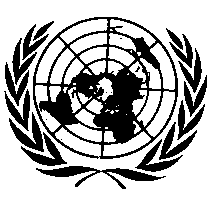 ОРГАНИЗАЦИЯ ОБЪЕДИНЕННЫХ НАЦИЙ		Дополнение 1 к поправкам серии 08 к Правилам № 107 ООН (транспортные средства M2 и M3)Включить новый пункт 10.24 следующего содержания:«10.24	Независимо от положений пунктов 10.20 и 10.22 Договаривающиеся стороны, применяющие настоящие Правила, продолжают признавать официальные утверждения типа, предоставленные на основании поправок серии 06 или 07 в отношении транспортных средств, не затрагиваемых поправками серии 08».E/ECE/324/Rev.2/Add.106/Rev.8/Amend.1−E/ECE/TRANS/505/Rev.2/Add.106/Rev.8/Amend.1E/ECE/324/Rev.2/Add.106/Rev.8/Amend.1−E/ECE/TRANS/505/Rev.2/Add.106/Rev.8/Amend.1E/ECE/324/Rev.2/Add.106/Rev.8/Amend.1−E/ECE/TRANS/505/Rev.2/Add.106/Rev.8/Amend.119 November 2019